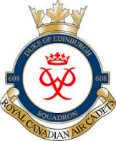 MARCH 2019 NEWSLETTERDear Cadets, Parents, and Guardians;After facing some recent challenges with the weather, we are now back on track and look forward to an uninterrupted training schedule!The following March dates are noteworthy:Wednesday, 06 March 2019CO’s Parade – Mandatory Attendance All Ottawa Trip Permission Forms and $50 fees MUST be submitted for those signed upWednesday, 13 March 2019NO PARADE NIGHT due to March BreakSaturday – Sunday, 16-17 March 2019March Break Ottawa Citizenship Trip for those who have signed upWednesday, 20 March 2019 Regular Parade NightWednesday, 27 March 2019Sports NightIMPORTANT UPCOMING DATES: (May be subject to change)05 – 06 April 2019 – TAGGING (Mandatory for all Cadets)20 April 2019 – GLIDING at CFD Mountain View27 April 2019 – Band and Drill Competition05 May 2019 – Battle of the Atlantic, D-Day, Vimy Commemorative Ceremony 11 – 12 May 2019 – FTX – (Mandatory Spring Field Training Exercise)25 May 2019 – ANNUAL CEREMONIAL REVIEW (Mandatory for all Cadets)08 June 2019 – Deseronto BCATP Ceremony12 June 2019 – Last Night of the 2018 – 2019 Training YearCO’s Parades are on the first Wednesday of each month and Sports Nights are conducted on the last Wednesday of each month. Band and team practices will continue to be held at the Armouries on Friday evenings and Junior Ground School will take place every Monday evening.Please do not hesitate to contact us with any questions or concerns.  Sincerely,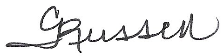 Capt Cynthia RussellCommanding Officer608 Duke of Edinburgh RCACS